The WICT Network 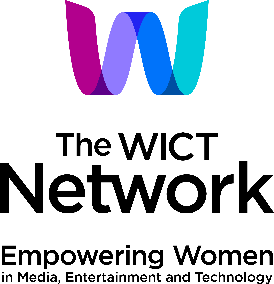 Chapter NameChapter AddressCity, State ZipTel: 000-000-0000 | Fax: 000-000-0000(Insert Chapter Logo)Name AddressCity, State ZipDear ____,Thank you for your in-kind donation of PRODUCT/ITEM on DATE in support of The WICT Network: NAME. It is with your support that WICT is able to bring quality programs and activities to our members.As you may know, The WICT Network: NAME is a non-profit organization as defined by Section 501(c)(6) of the IRS Code. The "Name" Chapter’s Tax ID number is 00-0000000. Gifts to a 501(c)(6) do not qualify as charitable donations and are not deductible on the donor’s federal income tax return. Donations may be deductible as a business expense if they are ordinary and necessary in the conduct of business. Please consult your tax advisor.Thank you again for your support. Please don’t hesitate to contact me with any further questions.Kind regards,NameAddress